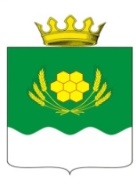 АДМИНИСТРАЦИЯ КУРТАМЫШСКОГО МУНИЦИПАЛЬНОГО ОКРУГА КУРГАНСКОЙ ОБЛАСТИРАСПОРЯЖЕНИЕот 01.03.2024 г.  № 215-р               г. КуртамышОб утверждении Перечня налоговых расходов АдминистрацииКуртамышского муниципального округа Курганской области на 2024 год  и плановый период 2025 и 2026 годов               В соответствии с постановлением Администрации Куртамышского муниципального округа Курганской области от 27.12.2021 г. № 105 «Об утверждении Порядка формирования перечня налоговых расходов Куртамышского муниципального округа и оценки налоговых расходов Куртамышского муниципального округа», Администрация Куртамышского муниципального округа Курганской областиОБЯЗЫВАЕТ: 1. Утвердить Перечень налоговых расходов Администрации Куртамышского муниципального округа Курганской области на 2024 год и плановый период 2025 и 2026 годов согласно приложению к настоящему распоряжению.          2. Настоящее распоряжение разместить на официальном сайте Администрации Куртамышского муниципального округа Курганской области.3.   Настоящее распоряжение вступает в силу с момента подписания и распространяется на правоотношения с 01.01.2024 г. 4.   Контроль за выполнением настоящего распоряжения возложить на заместителя Главы Куртамышского муниципального округа – руководителя Финансового отдела Администрации Куртамышского муниципального округа Курганской области.Глава Куртамышского муниципального округа	      	                                           Курганской области                                                                                                             А.Н. Гвоздев                                     Киселев И.А.2-18-07разослано по списку (см. на обороте)УКАЗАТЕЛЬ  РАССЫЛКИраспоряжения Администрации Куртамышского муниципального округа Курганской области«Об утверждении Перечня налоговых расходов Администрации Куртамышского муниципального округа Курганской области на 2024 и плановый период 2025 и 2026 годов»Киселев И.А.2-18-0729.02.2024 г.ПРОЕКТ ПОДГОТОВЛЕН:Финансовым отделом АдминистрацииКуртамышского муниципального округа Курганской областиГлавный специалист сектора по доходамФинансового отдела Администрации Куртамышского муниципального округа Курганской области                                                                                                 И.А. КиселевПРОЕКТ ВНЕСЕН:Заместитель Главы Куртамышского муниципального округа Курганской области –руководитель Финансового отдела Администрации Куртамышского муниципального округа Курганской области                                                                                                 О.А. СолодковаПРОЕКТ СОГЛАСОВАН:Руководитель сектора правового обеспеченияАдминистрации Куртамышского муниципальногоокруга Курганской области                                                                                    Г.В. АнцифероваГлавный специалист общего отдела Администрации Куртамышского муниципального округаКурганской области                                                                                                 М.А. Колупаева Управляющий делами - руководитель аппарата Администрации Куртамышского муниципального округа Курганской области                  		                                                  Г.В.БулатоваПриложениек распоряжению от 01.03.2024 г. № 215-р Администрации Куртамышского муниципального округа «Об утверждении Перечня налоговых расходов Администрации Куртамышского муниципального округа Курганской области на 2024 год и плановый период 2025 и 2026 годов»ПЕРЕЧЕНЬналоговых расходов Администрации Куртамышского муниципального округа Курганской области на 2024 год и плановый период  2025 и 2026 годов1.Общий отдел Администрации Куртамышского муниципального округа Курганской области- 12.Финансовый отдел Администрации Куртамышского муниципального округа Курганской области- 13.Отдел экономики Администрации Куртамышского муниципального округа Курганской области- 1ВСЕГО:             - 3№ п/пНаименование  налога, по которому предусматриваются налоговые расходыНаименование налогового расходаРеквизиты муниципаль-ного правового акта, которым устанавливает-ся налоговая льгота Целевая категория плательщиков налога, для которых предусмотрена налоговая льготаЦели предоставления налогового расходаЦелевая категория налогового расходаНаименование муниципальной программы / документа отражающего цель социально-экономического развития муниципального образованияНаименование структурного элемента муниципальной программы / документа  отражающего цель социально-экономического развития муниципального образованияКуратор налогового расхода123456789101 Налог на имущество физических лицУменьшение налоговой ставки с 2,0 до 1,5% по объектам налогообложения включенные в перечень, определяемый в соответствии с пунктом 7 статьи 378.2 НК РФ, объекты налогообложения, предусмотрен-ные абзацем вторым п.10 статьи 378.2 НК РФ, а также объекты налогообложения, кадастровая стоимость каждого из которых превышает 300 миллионов рублей.Решение Думы Куртамышского муниципального округа Курганской области от 23 ноября 2021 года  № 61 «Об установлении налога на имущества физических лиц на территории Куртамышского муниципального округа Курганской области», пункт 3 строка 7 решения.Индивидуальные предприниматели и физические лицаПоддержка малого и среднего предпринимательстваСтимулирующаяРешение Куртамышской районной Думы от 20 декабря 2018 года №76 «Об утверждении стратегии социально- экономического развития Куртамышского района Курганской области на период до 2030 года»Решение Куртамышской районной Думы от 20 декабря 2018 года №76 «Об утверждении стратегии социально- экономического развития Куртамышского района Курганской области на период до 2030 года», Раздел II пункт 12 «Развитие предпринимательства»Финансовый отдел Администрации Куртамышского муниципального округа Курганской области       Управляющий делами - руководитель аппарата              Администрации Куртамышского муниципального округа       Курганской области                                                                                                                                                                                                                                                                                                            Г.В. Булатова     